LÁMPA   REJTVÉNYSzitakötő 20.szám 38-39.oldal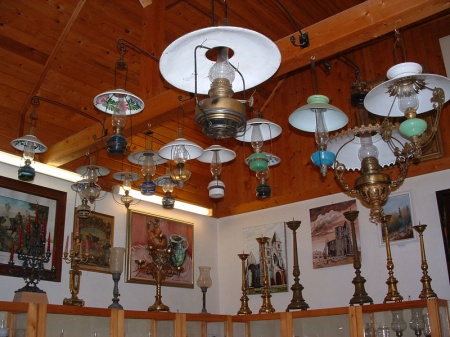 A rejtvényből megtudhatod hol található az ország legnagyobb lámpamúzeuma.MEGHATÁROZÁSOK:1.Szénszálas változata Thomas Edison találmánya2.Kellő fénnyel megvilágítva maga az anyag is világít ( 1670 körül)3. Pest-Buda első utcai lámpáinak anyaga4. Utcai közvilágítás őse az ókori Rómában5. Ilyen szálat alkalmaztak az első izzólámpákban6. Hajdanában a városokban szürkületkor körbejáró ember vitte a kezében7. Ilyen lencsét használtak 2500 éve a tűz meggyújtásáhozMegfejtés : ………………………………………………………..1.1.1.1.2.2.2.2.2.2.2.2.3.4.4.5.4.6.7.